PERSBERICHTHedel, 27-10-2023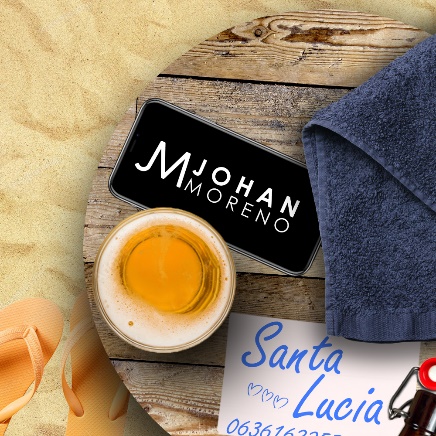 JOHAN MORENO LAAT DE LIEFDE BLOEIEN MET NIEUWE SINGLE “SANTA LUCIA”Met zijn nieuwe single brengt Johan Moreno een liefdesverhaal om jaloers op te worden in een authentieke feestelijke Nederlandstalige stijl. Een gegarandeerd feestgedruis in de feesttent. Maar ook zeker goed meezingbaar voor op de radio.De muziek en tekst is afkomstig uit de studio van Kees Tel, Waar Johan Moreno in het verleden ook meerdere singles heeft laten schrijven. "Ik heb altijd goed kunnen samenwerken met Kees. Het voelde als thuiskomen toen ik daar weer in de studio was. Het idee was er zo en ik ben echt trots op het resultaat" Volgens Johan Moreno.Met singles als “Was Dit Liefde?”, “Oh, Blijf Bij Me 2.0”, “Lana” en "Mijn Mooiste Gedachte heeft Johan Moreno meters weten te pakken in de markt. De single "Santa Lucia" geeft nog meer kracht voor succes. “Santa Lucia” is vanaf 27 oktober 2023 te streamen via de bekende platformen.Bron: Van Hoesel Music*EINDE PERSBERICHT*NOOT AAN DE REDACTIEVoor meer informatie, social media kanalen, pers-kit,  foto’s, video’s  en ander materiaal kunt u terecht op: http://www.vanhoeselmusic.com/Johan -morenoRELEASE INFORMATIERelease datum:	27-10-2023Titel:			Santa LuciaArtiest:		Johan MorenoLengte:		03:47ISRC:			NLW2R2391821Barcode:		8785259568465Catalogus code:	VHM2303Muziek:		H. BouwensTekst:			K. Tel & J. van HoeselProductie:		K. TelArrangementen: 	H. BouwensMix:			K. TelStudio:		Kees Tel ProMastering:		Kees Tel ProArtwork:		Givano van HoeselGivano van Hoesel,Van Hoesel Music